Healthcare Construction Network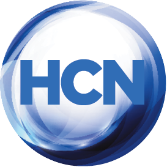 Membership Application Form 2022-2023Healthcare Construction NetworkMembership Application Form 2022-2023Healthcare Construction NetworkMembership Application Form 2022-2023Healthcare Construction NetworkMembership Application Form 2022-2023Healthcare Construction NetworkMembership Application Form 2022-2023Healthcare Construction NetworkMembership Application Form 2022-2023Healthcare Construction NetworkMembership Application Form 2022-2023Healthcare Construction NetworkMembership Application Form 2022-2023Healthcare Construction NetworkMembership Application Form 2022-2023Healthcare Construction NetworkMembership Application Form 2022-2023Healthcare Construction NetworkMembership Application Form 2022-2023Healthcare Construction NetworkMembership Application Form 2022-2023Healthcare Construction NetworkMembership Application Form 2022-2023Healthcare Construction NetworkMembership Application Form 2022-2023Healthcare Construction NetworkMembership Application Form 2022-2023Healthcare Construction NetworkMembership Application Form 2022-2023Healthcare Construction NetworkMembership Application Form 2022-2023Healthcare Construction NetworkMembership Application Form 2022-2023Healthcare Construction NetworkMembership Application Form 2022-2023MAIN APPLICANT	MAIN APPLICANT	MAIN APPLICANT	MAIN APPLICANT	MAIN APPLICANT	MAIN APPLICANT	MAIN APPLICANT	MAIN APPLICANT	MAIN APPLICANT	MAIN APPLICANT	MAIN APPLICANT	MAIN APPLICANT	MAIN APPLICANT	MAIN APPLICANT	MAIN APPLICANT	MAIN APPLICANT	MAIN APPLICANT	MAIN APPLICANT	MAIN APPLICANT	Title:First Name:First Name:First Name:Surname:Surname:Surname:Company:Job Title:Job Title:Job Title:Address:Town/City:County:County:Postcode: Postcode: Phone:Mobile:Mobile:Mobile:Email:Email:WebpageNo. Employees:No. Employees:No. Employees:No. Employees:No. Employees:No. Employees:ABOUT YOUR ORGANISATION (Put X in Box) If no Change from last year put X in box to rightABOUT YOUR ORGANISATION (Put X in Box) If no Change from last year put X in box to rightABOUT YOUR ORGANISATION (Put X in Box) If no Change from last year put X in box to rightABOUT YOUR ORGANISATION (Put X in Box) If no Change from last year put X in box to rightABOUT YOUR ORGANISATION (Put X in Box) If no Change from last year put X in box to rightABOUT YOUR ORGANISATION (Put X in Box) If no Change from last year put X in box to rightABOUT YOUR ORGANISATION (Put X in Box) If no Change from last year put X in box to rightABOUT YOUR ORGANISATION (Put X in Box) If no Change from last year put X in box to rightABOUT YOUR ORGANISATION (Put X in Box) If no Change from last year put X in box to rightABOUT YOUR ORGANISATION (Put X in Box) If no Change from last year put X in box to rightABOUT YOUR ORGANISATION (Put X in Box) If no Change from last year put X in box to rightABOUT YOUR ORGANISATION (Put X in Box) If no Change from last year put X in box to rightABOUT YOUR ORGANISATION (Put X in Box) If no Change from last year put X in box to rightABOUT YOUR ORGANISATION (Put X in Box) If no Change from last year put X in box to rightABOUT YOUR ORGANISATION (Put X in Box) If no Change from last year put X in box to rightABOUT YOUR ORGANISATION (Put X in Box) If no Change from last year put X in box to rightABOUT YOUR ORGANISATION (Put X in Box) If no Change from last year put X in box to rightABOUT YOUR ORGANISATION (Put X in Box) If no Change from last year put X in box to rightPRIMARY SERVICE FUNCTION PRIMARY SERVICE FUNCTION PRIMARY SERVICE FUNCTION PRIMARY SERVICE FUNCTION PRIMARY SERVICE FUNCTION PRIMARY SERVICE FUNCTION PRIMARY SERVICE FUNCTION PRIMARY SERVICE FUNCTION PRIMARY SERVICE FUNCTION PRIMARY SERVICE FUNCTION PRIMARY SERVICE FUNCTION PRIMARY SERVICE FUNCTION PRIMARY SERVICE FUNCTION PRIMARY SERVICE FUNCTION PRIMARY SERVICE FUNCTION PRIMARY SERVICE FUNCTION PRIMARY SERVICE FUNCTION PRIMARY SERVICE FUNCTION PRIMARY SERVICE FUNCTION Architect:Architect:Architect:Landscape ArchitectLandscape ArchitectLandscape ArchitectClient Advisor:Client Advisor:Client Advisor:Client Advisor:Project Manager:Project Manager:Project Manager:Technical AdvisorTechnical AdvisorTechnical AdvisorLegal Advisor:Legal Advisor:Legal Advisor:Legal Advisor:Services Engineer:Services Engineer:Services Engineer:Acoustics ConsultantAcoustics ConsultantAcoustics ConsultantBREEAM AssessorsBREEAM AssessorsBREEAM AssessorsBREEAM AssessorsPlanning ConsultantPlanning ConsultantPlanning ConsultantBuilding ControlBuilding ControlBuilding ControlFire EngineerFire EngineerFire EngineerFire EngineerCost ConsultantCost ConsultantCost ConsultantFM ConsultantFM ConsultantFM ConsultantFFE Consultant:FFE Consultant:FFE Consultant:FFE Consultant:Clinical PlannerClinical PlannerClinical PlannerICT ProviderICT ProviderICT ProviderICT ConsultantICT ConsultantICT ConsultantICT ConsultantEcologistEcologistEcologistBuilding SurveyorsBuilding SurveyorsBuilding SurveyorsInterior DesignerInterior DesignerInterior DesignerInterior DesignerMain ContractorMain ContractorMain ContractorSub-ContractorSub-ContractorSub-ContractorSupplierSupplierSupplierSupplierStructural EngineerStructural EngineerStructural EngineerCivil EngineerCivil EngineerCivil EngineerLocal AuthorityLocal AuthorityLocal AuthorityLocal AuthorityFramework ProviderFramework ProviderFramework ProviderGovernment BodyGovernment BodyGovernment BodyMarketingMarketingMarketingMarketingHospitalHospitalHospitalNHS Trust NHS Trust NHS Trust Primary CarePrimary CarePrimary CarePrimary CareAcute CareAcute CareAcute CareHospiceHospiceHospiceFunderFunderFunderFunderCare Home ProviderCare Home ProviderCare Home ProviderOther SurgeryOther SurgeryOther SurgeryOtherOtherOtherOtherSECTOR SPECIALISMSECTOR SPECIALISMSECTOR SPECIALISMSECTOR SPECIALISMSECTOR SPECIALISMSECTOR SPECIALISMSECTOR SPECIALISMSECTOR SPECIALISMSECTOR SPECIALISMSECTOR SPECIALISMSECTOR SPECIALISMSECTOR SPECIALISMSECTOR SPECIALISMSECTOR SPECIALISMSECTOR SPECIALISMSECTOR SPECIALISMSECTOR SPECIALISMSECTOR SPECIALISMSECTOR SPECIALISMHospitalsHospitalsHospitalsA & EA & EA & EMaternity & Neo NatalMaternity & Neo NatalMaternity & Neo NatalMaternity & Neo NatalCardiac CareCardiac CareCardiac CareSurgerySurgerySurgeryRadiotherapyRadiotherapyRadiotherapyRadiotherapyPediatricPediatricPediatricInpatients & Out PatientsInpatients & Out PatientsInpatients & Out PatientsPathologyPathologyPathologyPathologyPrivatePrivatePrivateDementia Dementia Dementia Cancer CareCancer CareCancer CareCancer CarePharmacyPharmacyPharmacyGP & Dental PracticesGP & Dental PracticesGP & Dental PracticesOtherOtherOtherOtherSECTOR ASPIRATIONSECTOR ASPIRATIONSECTOR ASPIRATIONSECTOR ASPIRATIONSECTOR ASPIRATIONSECTOR ASPIRATIONSECTOR ASPIRATIONSECTOR ASPIRATIONSECTOR ASPIRATIONSECTOR ASPIRATIONSECTOR ASPIRATIONSECTOR ASPIRATIONSECTOR ASPIRATIONSECTOR ASPIRATIONSECTOR ASPIRATIONSECTOR ASPIRATIONSECTOR ASPIRATIONSECTOR ASPIRATIONSECTOR ASPIRATIONHospitalsHospitalsHospitalsA & EA & EA & EMaternity & Neo NatalMaternity & Neo NatalMaternity & Neo NatalMaternity & Neo NatalCardiac CareCardiac CareCardiac CareSurgerySurgerySurgeryRadiotherapyRadiotherapyRadiotherapyRadiotherapyPediatricPediatricPediatricInpatients & Out PatientsInpatients & Out PatientsInpatients & Out PatientsPathologyPathologyPathologyPathologyPrivatePrivatePrivateDementia Dementia Dementia Cancer CareCancer CareCancer CareCancer CarePharmacyPharmacyPharmacyGP & Dental PracticesGP & Dental PracticesGP & Dental PracticesOtherOtherOtherOtherPROJECT VALUE COVERAGEPROJECT VALUE COVERAGEPROJECT VALUE COVERAGEPROJECT VALUE COVERAGEPROJECT VALUE COVERAGEPROJECT VALUE COVERAGEPROJECT VALUE COVERAGEPROJECT VALUE COVERAGEPROJECT VALUE COVERAGEPROJECT VALUE COVERAGEPROJECT VALUE COVERAGEPROJECT VALUE COVERAGEPROJECT VALUE COVERAGEPROJECT VALUE COVERAGEPROJECT VALUE COVERAGEPROJECT VALUE COVERAGEPROJECT VALUE COVERAGEPROJECT VALUE COVERAGEPROJECT VALUE COVERAGE£0-£100k£0-£100k£0-£100k£100k-£250k£100k-£250k£100k-£250k£250-£500k£250-£500k£250-£500k£250-£500k£500k-£1mill£500k-£1mill£500k-£1mill£1mill-£3.5mill£1mill-£3.5mill£1mill-£3.5mill£3.5mill-£5mill£3.5mill-£5mill£3.5mill-£5mill£3.5mill-£5mill£5mill-£10mill£5mill-£10mill£5mill-£10mill£10mill-£20mill£10mill-£20mill£10mill-£20millAbove £20millAbove £20millAbove £20millAbove £20millREGIONAL COVERAGE  Put 1 for areas you work in Put 2 for interested areas of workREGIONAL COVERAGE  Put 1 for areas you work in Put 2 for interested areas of workREGIONAL COVERAGE  Put 1 for areas you work in Put 2 for interested areas of workREGIONAL COVERAGE  Put 1 for areas you work in Put 2 for interested areas of workREGIONAL COVERAGE  Put 1 for areas you work in Put 2 for interested areas of workREGIONAL COVERAGE  Put 1 for areas you work in Put 2 for interested areas of workREGIONAL COVERAGE  Put 1 for areas you work in Put 2 for interested areas of workREGIONAL COVERAGE  Put 1 for areas you work in Put 2 for interested areas of workREGIONAL COVERAGE  Put 1 for areas you work in Put 2 for interested areas of workREGIONAL COVERAGE  Put 1 for areas you work in Put 2 for interested areas of workREGIONAL COVERAGE  Put 1 for areas you work in Put 2 for interested areas of workREGIONAL COVERAGE  Put 1 for areas you work in Put 2 for interested areas of workREGIONAL COVERAGE  Put 1 for areas you work in Put 2 for interested areas of workREGIONAL COVERAGE  Put 1 for areas you work in Put 2 for interested areas of workREGIONAL COVERAGE  Put 1 for areas you work in Put 2 for interested areas of workREGIONAL COVERAGE  Put 1 for areas you work in Put 2 for interested areas of workREGIONAL COVERAGE  Put 1 for areas you work in Put 2 for interested areas of workREGIONAL COVERAGE  Put 1 for areas you work in Put 2 for interested areas of workREGIONAL COVERAGE  Put 1 for areas you work in Put 2 for interested areas of workLondonLondonLondonSouth EastSouth EastSouth EastSouth WestSouth WestSouth WestSouth WestEast of EnglandEast of EnglandEast of EnglandEast MidlandsEast MidlandsEast MidlandsWest MidlandWest MidlandWest MidlandWest MidlandNorth WestNorth WestNorth WestYorkshireYorkshireYorkshireNorth EastNorth EastNorth EastNorth EastScotlandScotlandScotlandWalesWalesWalesNorthern IrelandNorthern IrelandNorthern IrelandNorthern IrelandMEMBERS DETAILS – In addition to Name above who would like to be on the mailing list or future events (use separate sheet if required)MEMBERS DETAILS – In addition to Name above who would like to be on the mailing list or future events (use separate sheet if required)MEMBERS DETAILS – In addition to Name above who would like to be on the mailing list or future events (use separate sheet if required)MEMBERS DETAILS – In addition to Name above who would like to be on the mailing list or future events (use separate sheet if required)MEMBERS DETAILS – In addition to Name above who would like to be on the mailing list or future events (use separate sheet if required)MEMBERS DETAILS – In addition to Name above who would like to be on the mailing list or future events (use separate sheet if required)MEMBERS DETAILS – In addition to Name above who would like to be on the mailing list or future events (use separate sheet if required)MEMBERS DETAILS – In addition to Name above who would like to be on the mailing list or future events (use separate sheet if required)MEMBERS DETAILS – In addition to Name above who would like to be on the mailing list or future events (use separate sheet if required)MEMBERS DETAILS – In addition to Name above who would like to be on the mailing list or future events (use separate sheet if required)MEMBERS DETAILS – In addition to Name above who would like to be on the mailing list or future events (use separate sheet if required)MEMBERS DETAILS – In addition to Name above who would like to be on the mailing list or future events (use separate sheet if required)MEMBERS DETAILS – In addition to Name above who would like to be on the mailing list or future events (use separate sheet if required)MEMBERS DETAILS – In addition to Name above who would like to be on the mailing list or future events (use separate sheet if required)MEMBERS DETAILS – In addition to Name above who would like to be on the mailing list or future events (use separate sheet if required)MEMBERS DETAILS – In addition to Name above who would like to be on the mailing list or future events (use separate sheet if required)MEMBERS DETAILS – In addition to Name above who would like to be on the mailing list or future events (use separate sheet if required)MEMBERS DETAILS – In addition to Name above who would like to be on the mailing list or future events (use separate sheet if required)MEMBERS DETAILS – In addition to Name above who would like to be on the mailing list or future events (use separate sheet if required)Title:First Name:First Name:First Name:Surname:Surname:Surname:Company:Job Title:Job Title:Job Title:Address:Town/City:County:County:Postcode: Postcode: Phone:Mobile:Mobile:Mobile:Email:Email:Title:First Name:First Name:First Name:Surname:Surname:Surname:Company:Job Title:Job Title:Job Title:Address:Town/City:County:County:Postcode: Postcode: Phone:Mobile:Mobile:Mobile:Email:Email:Title:First Name:First Name:First Name:Surname:Surname:Surname:Company:Job Title:Job Title:Job Title:Address:Town/City:County:County:Postcode: Postcode: Phone:Mobile:Mobile:Mobile:Email:Email:BOOKING DETAILS – Prices as of 1 August 2019BOOKING DETAILS – Prices as of 1 August 2019BOOKING DETAILS – Prices as of 1 August 2019BOOKING DETAILS – Prices as of 1 August 2019BOOKING DETAILS – Prices as of 1 August 2019BOOKING DETAILS – Prices as of 1 August 2019BOOKING DETAILS – Prices as of 1 August 2019BOOKING DETAILS – Prices as of 1 August 2019BOOKING DETAILS – Prices as of 1 August 2019BOOKING DETAILS – Prices as of 1 August 2019BOOKING DETAILS – Prices as of 1 August 2019BOOKING DETAILS – Prices as of 1 August 2019BOOKING DETAILS – Prices as of 1 August 2019BOOKING DETAILS – Prices as of 1 August 2019BOOKING DETAILS – Prices as of 1 August 2019BOOKING DETAILS – Prices as of 1 August 2019BOOKING DETAILS – Prices as of 1 August 2019BOOKING DETAILS – Prices as of 1 August 2019BOOKING DETAILS – Prices as of 1 August 2019MEMBERSHIP TYPESMEMBERSHIP TYPESMEMBERSHIP TYPESMEMBERSHIP TYPESMEMBERSHIP TYPESMEMBERSHIP TYPESMEMBERSHIP TYPESMEMBERSHIP TYPESMEMBERSHIP TYPESMEMBERSHIP TYPESMEMBERSHIP TYPESMEMBERSHIP TYPESMEMBERSHIP TYPESCOST PER YEARCOST PER YEARCOST PER YEARCARRIED FORWARDCARRIED FORWARDCARRIED FORWARDSole PractitionerSole PractitionerSole PractitionerSole PractitionerSole PractitionerSole PractitionerSole PractitionerSole PractitionerSole PractitionerSole PractitionerSole PractitionerSole PractitionerSole Practitioner£175£175£175£ £ £ Join ECN or RCN and receive a £60 discount (discount price shown)Join ECN or RCN and receive a £60 discount (discount price shown)Join ECN or RCN and receive a £60 discount (discount price shown)Join ECN or RCN and receive a £60 discount (discount price shown)Join ECN or RCN and receive a £60 discount (discount price shown)Join ECN or RCN and receive a £60 discount (discount price shown)Join ECN or RCN and receive a £60 discount (discount price shown)Join ECN or RCN and receive a £60 discount (discount price shown)Join ECN or RCN and receive a £60 discount (discount price shown)Join ECN or RCN and receive a £60 discount (discount price shown)Join ECN or RCN and receive a £60 discount (discount price shown)Join ECN or RCN and receive a £60 discount (discount price shown)Join ECN or RCN and receive a £60 discount (discount price shown)£290£290£290 £   £   £  Join ECN and RCN and receive an £135 discount (discount price shown)Join ECN and RCN and receive an £135 discount (discount price shown)Join ECN and RCN and receive an £135 discount (discount price shown)Join ECN and RCN and receive an £135 discount (discount price shown)Join ECN and RCN and receive an £135 discount (discount price shown)Join ECN and RCN and receive an £135 discount (discount price shown)Join ECN and RCN and receive an £135 discount (discount price shown)Join ECN and RCN and receive an £135 discount (discount price shown)Join ECN and RCN and receive an £135 discount (discount price shown)Join ECN and RCN and receive an £135 discount (discount price shown)Join ECN and RCN and receive an £135 discount (discount price shown)Join ECN and RCN and receive an £135 discount (discount price shown)Join ECN and RCN and receive an £135 discount (discount price shown)£390£390£390 £   £   £  OrganizationOrganizationOrganizationOrganizationOrganizationOrganizationOrganizationOrganizationOrganizationOrganizationOrganizationOrganizationOrganization£4150£4150£4150 £   £   £  Join ECN or RCN and receive a £90 discount (discount price shown)Join ECN or RCN and receive a £90 discount (discount price shown)Join ECN or RCN and receive a £90 discount (discount price shown)Join ECN or RCN and receive a £90 discount (discount price shown)Join ECN or RCN and receive a £90 discount (discount price shown)Join ECN or RCN and receive a £90 discount (discount price shown)Join ECN or RCN and receive a £90 discount (discount price shown)Join ECN or RCN and receive a £90 discount (discount price shown)Join ECN or RCN and receive a £90 discount (discount price shown)Join ECN or RCN and receive a £90 discount (discount price shown)Join ECN or RCN and receive a £90 discount (discount price shown)Join ECN or RCN and receive a £90 discount (discount price shown)Join ECN or RCN and receive a £90 discount (discount price shown)£720£720£720 £   £   £  Join ECN and RCN and receive an £305 discount (discount price shown)Join ECN and RCN and receive an £305 discount (discount price shown)Join ECN and RCN and receive an £305 discount (discount price shown)Join ECN and RCN and receive an £305 discount (discount price shown)Join ECN and RCN and receive an £305 discount (discount price shown)Join ECN and RCN and receive an £305 discount (discount price shown)Join ECN and RCN and receive an £305 discount (discount price shown)Join ECN and RCN and receive an £305 discount (discount price shown)Join ECN and RCN and receive an £305 discount (discount price shown)Join ECN and RCN and receive an £305 discount (discount price shown)Join ECN and RCN and receive an £305 discount (discount price shown)Join ECN and RCN and receive an £305 discount (discount price shown)Join ECN and RCN and receive an £305 discount (discount price shown)£940£940£940 £   £   £  Advance Event PurchaseAdvance Event PurchaseAdvance Event PurchaseAdvance Event PurchaseAdvance Event PurchaseAdvance Event PurchaseAdvance Event PurchaseAdvance Event PurchaseAdvance Event PurchaseAdvance Event PurchaseAdvance Event PurchaseAdvance Event PurchaseAdvance Event PurchaseAdvanced purchases are transferable to members who also belong to the ECN & RCNT£Advanced purchases are transferable to members who also belong to the ECN & RCNT£Advanced purchases are transferable to members who also belong to the ECN & RCNT£Advanced purchases are transferable to members who also belong to the ECN & RCNT£Advanced purchases are transferable to members who also belong to the ECN & RCNT£Advanced purchases are transferable to members who also belong to the ECN & RCNT£1111111111111£40£40£40£££10 for 910 for 910 for 910 for 910 for 910 for 910 for 910 for 910 for 910 for 910 for 910 for 910 for 9£360£360£360££££££££££££££££££SubtotalSubtotalSubtotalSubtotalSubtotalSubtotalSubtotalSubtotalSubtotalSubtotalSubtotalSubtotalSubtotalSubtotalSubtotalSubtotal£££VAT @ 20%VAT @ 20%VAT @ 20%VAT @ 20%VAT @ 20%VAT @ 20%VAT @ 20%VAT @ 20%VAT @ 20%VAT @ 20%VAT @ 20%VAT @ 20%VAT @ 20%VAT @ 20%VAT @ 20%VAT @ 20%£££TOTALTOTALTOTALTOTALTOTALTOTALTOTALTOTALTOTALTOTALTOTALTOTALTOTALTOTALTOTALTOTAL£££PAYMENT: UPON SUCCESSFUL PROCESS OF APPLICATION AN INVOICE WILL BE ISSUED TO THE PRIMARY APPLICANTPAYMENT: UPON SUCCESSFUL PROCESS OF APPLICATION AN INVOICE WILL BE ISSUED TO THE PRIMARY APPLICANTPAYMENT: UPON SUCCESSFUL PROCESS OF APPLICATION AN INVOICE WILL BE ISSUED TO THE PRIMARY APPLICANTPAYMENT: UPON SUCCESSFUL PROCESS OF APPLICATION AN INVOICE WILL BE ISSUED TO THE PRIMARY APPLICANTPAYMENT: UPON SUCCESSFUL PROCESS OF APPLICATION AN INVOICE WILL BE ISSUED TO THE PRIMARY APPLICANTPAYMENT: UPON SUCCESSFUL PROCESS OF APPLICATION AN INVOICE WILL BE ISSUED TO THE PRIMARY APPLICANTPAYMENT: UPON SUCCESSFUL PROCESS OF APPLICATION AN INVOICE WILL BE ISSUED TO THE PRIMARY APPLICANTPAYMENT: UPON SUCCESSFUL PROCESS OF APPLICATION AN INVOICE WILL BE ISSUED TO THE PRIMARY APPLICANTPAYMENT: UPON SUCCESSFUL PROCESS OF APPLICATION AN INVOICE WILL BE ISSUED TO THE PRIMARY APPLICANTPAYMENT: UPON SUCCESSFUL PROCESS OF APPLICATION AN INVOICE WILL BE ISSUED TO THE PRIMARY APPLICANTPAYMENT: UPON SUCCESSFUL PROCESS OF APPLICATION AN INVOICE WILL BE ISSUED TO THE PRIMARY APPLICANTPAYMENT: UPON SUCCESSFUL PROCESS OF APPLICATION AN INVOICE WILL BE ISSUED TO THE PRIMARY APPLICANTPAYMENT: UPON SUCCESSFUL PROCESS OF APPLICATION AN INVOICE WILL BE ISSUED TO THE PRIMARY APPLICANTPAYMENT: UPON SUCCESSFUL PROCESS OF APPLICATION AN INVOICE WILL BE ISSUED TO THE PRIMARY APPLICANTPAYMENT: UPON SUCCESSFUL PROCESS OF APPLICATION AN INVOICE WILL BE ISSUED TO THE PRIMARY APPLICANTPAYMENT: UPON SUCCESSFUL PROCESS OF APPLICATION AN INVOICE WILL BE ISSUED TO THE PRIMARY APPLICANTPAYMENT: UPON SUCCESSFUL PROCESS OF APPLICATION AN INVOICE WILL BE ISSUED TO THE PRIMARY APPLICANTPAYMENT: UPON SUCCESSFUL PROCESS OF APPLICATION AN INVOICE WILL BE ISSUED TO THE PRIMARY APPLICANTPAYMENT: UPON SUCCESSFUL PROCESS OF APPLICATION AN INVOICE WILL BE ISSUED TO THE PRIMARY APPLICANTSigned                                                                                                                Signed                                                                                                                Signed                                                                                                                Signed                                                                                                                Signed                                                                                                                Signed                                                                                                                Signed                                                                                                                Signed                                                                                                                Signed                                                                                                                Signed                                                                                                                Signed                                                                                                                Signed                                                                                                                Dated                                                               Dated                                                               Dated                                                               Dated                                                               Dated                                                               Dated                                                               Dated                                                               